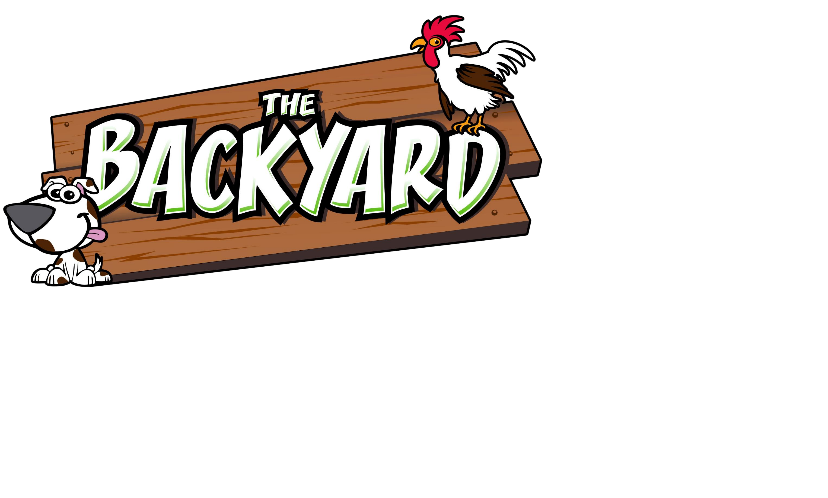 115 9th Ave NE Perham, MN 56573 – 218-346-7487 – www.thebackyardperham.com – thebackyardboarding@gmail.comPet Parent InfoName: _________________________  Phone: ________________________  Email: _________________________________Address: ___________________________________________  City: _________________________  Zip: _________________Additional Parent: _________________________  Phone: ___________________  Email: ____________________________Veterinarian: _______________________________  Phone: _______________________________Emergency Contact: __________________________  Phone: ________________________  Relationship: ________________Cat(s) InfoCat’s Name: ___________________ Cat’s Breed/Description: ______________________ Color: __________________________Gender?  Male   Female     Spayed / Neutered?  Yes   No   Approx. Weight: ______________________Birthdate (if known): ____________________ Age: _____________________Where did you get your cat?  Breeder     Shelter/Rescue     Stray     OtherHow long have you had your cat? ________________________Has your cat ever been boarded before?  Yes   NoIf yes, how did your cat do? ___________________________________________________________________________________What is your boarding start date? ___________________________ End date? _______________________________What is most important to you about your cat’s care? ___________________________________________________________Health HistoryRequired vaccinations (a current vaccination record will be required from your vet):RabiesDistemperMust also be flea/tick free, and be up to date on flea/tick preventativesAre there any other health issues or concerns we should be aware of? _______________________________________________________________________________________________________________________________________________________Allergies? ____________________________________________________________________________________________________Behavior & Social InteractionsDescribe your cat’s personality: ____________________________________________________________________Does your cat have any of the following behavioral concerns? (please check those that apply) Biting      Growling / Hissing       Aggressiveness       Separation Anxiety       Shyness      Stranger Issues     Food / Toy Aggression      Litterbox Issues / Spraying       Kenneling IssuesHas your cat ever bitten a human and drawn blood?   Yes    NoIf yes, please explain the circumstances: __________________________________________________________________Has your cat ever bitten another cat and drawn blood?   Yes    NoIf yes, please explain the circumstances: __________________________________________________________________Does your cat do well with other cats?  Yes   NoIf no, please explain: _______________________________________________________________________________________Is there any more information that will help us in caring for your cat?________________________________________________________________________________________________________________________________________________________________________________________________________________________________________________Are you leaving anything with your cat for their stay?  __________________________________________________________________________________________________________________________________________________________DietWhat brand and type of food do you feed your cat? ___________________ Is it grain free?  Yes  NoHow much per meal? _____________  How often? _________________________Does your cat enjoy catnip? _____________________________